NameEmailStateVolunteerMore Info Robert Kelly robert@bertieisawesome.comCA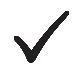 